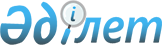 О внесении изменений в решение акима Бурлинского района от 17 марта 2014 года №9 "Об образовании избирательных участков на территории Бурлинского района"Решение акима Бурлинского района Западно-Казахстанской области от 24 октября 2023 года № 13. Зарегистрирован в Департаменте юстиции Западно-Казахстанской области 26 октября 2023 года № 7278-07
      РЕШИЛ: 
      1. Внести в решение акима Бурлинского района от 17 марта 2014 года № 9 "Об образовании избирательных участков на территории Бурлинского района" (зарегистрированное в Реестре государственной регистрации нормативных правовых актов под № 3506) следующие изменения:
      в приложении к указанному решению:
      избирательный участок №94, №95 изложить в новой редакции:
      "Избирательный участок № 94
      Местонахождение: село Бурлин, улица Чапаева, дом 13/1, здание государственного коммунального казенного предприятия "Бурлинский районный центр досуга отдела культуры и развития языков Бурлинского района Западно-Казахстанской области".
      Граница: село Бурлин, дома по улице Амангелді Иманов, дома по площади Амангельды, дома по улице Волкова, дома по улице Достық № 1-83 (нечетная сторона), № 2-44 (четная сторона), дома по улице Илекская, дома по улице Колхозная, дома по улице Октябрьская № 1 – 31 (нечетная сторона), № 2 – 46 (четная сторона), дома по улице Чапаевская, дома по улице Степная, дома по улице Спортивная, дома по улице Теміржол, дома по улице Пролетарская № 1-63 (нечетная сторона), № 2-42/1 (четная сторона), дома по улице Орал, дома по улице Садовая № 1-49 (нечетная сторона), № 2-38 (четная сторона).
      Избирательный участок № 95
      Местонахождение: село Бурлин, улица Садовая, дом 93, здание государственного коммунального казенного предприятия "Сельскохозяйственный колледж" Управления образования акимата Западно-Казахстанской области.
      Граница: село Бурлин, дома по улице 8 наурыз, дома по улице А.Л.КовалҰв, дома по улице Жамбыл Жабаев, дома по улице Достық № 85-173 (нечетная сторона), № 46-104/2 (четная сторона), дома по улице Куспинская, дома по переулку Колхозный, дома по улице Лесная, дома по улице Октябрьская № 33 – 83 (нечетная сторона), № 50 – 94 (четная сторона), дома по улице Утвинская, дома в микрорайоне Самал, дома по улице Пролетарская № 67 – 139 (нечетная сторона), № 42 – 58 (четная сторона), дома по улице Садовая № 51-97 (нечетная сторона), № 40-110/2 (четная сторона) и село Масайтобе.";
      упразднить избирательный участок № 93.
      2. Государственному учреждению "Аппарат акима Бурлинского района" обеспечить государственную регистрацию настоящего решения в Департаменте юстиции Западно-Казахстанской области.
      3. Контроль за исполнением настоящего решения возложить на руководителя аппарата акима Бурлинского района.
      4. Настоящее решение вводится в действие по истечении десяти календарных дней после дня его первого официального опубликования.
      "СОГЛАСОВАНО"Бурлинская районнаятерриториальная избирательная комиссия
					© 2012. РГП на ПХВ «Институт законодательства и правовой информации Республики Казахстан» Министерства юстиции Республики Казахстан
				
      Исполняющий обязанности акима района

М. Нурмаков
